П р о т о к о л Заседания Совета Некоммерческого партнерства «Саморегулируемая организация «Республиканское объединение строителей Алании»25 сентября 2012 год									№21(104)гор. Владикавказ Основание созыва Совета – по инициативе Генерального директора Некоммерческого партнерства «Саморегулируемая организация «Республиканское объединение строителей Алании» Кудзоева Ф.Г. Место проведения заседания: РСО-Алания гор. Владикавказ, ул. Чкалова, д. 41а.Дата и время проведения заседания:  25 сентября 2012 год, 10 часов 00 минут.Председательствующий на заседании Совета:И.о. Председателя Совета, заместитель Председателя Совета Некоммерческого партнерства «Саморегулируемая организация «Республиканское объединение строителей Алании»  - Гусов О.А. Секретарь заседания: Генеральный директор Некоммерческого партнерства «Саморегулируемая организация «Республиканское объединение строителей Алании»  Кудзоев Ф.Г.Присутствовали с правом голоса:А) Совет Некоммерческого партнерства «Саморегулируемая организация «Республиканское объединение строителей Алании»:  1. Гусов О.А - заместитель Председателя Совета, генеральный директор ОАО «Промжилстрой РСО-Алания»;2. Кудзоев Ф.Г. - заместитель Председателя Совета, генеральный директор НП СРО РОСА;3. Мрыков К.И. – член Совета, директор ЗАО «ПМК № 83»;4. Санакоев Н.А. - член Совета, директор ООО «СМП «Тур»;5. Дзгоев Б.Д. – член Совета, генеральный директор ООО «Моздокское строительное управление»;6. Хубаев З.Ю. – член Совета, генеральный директор ООО «Ормузд».7. Кравченко В.Т.- член Совета, директор ООО «Фирма «КВИТ»;8. Попова Е.В. – член Совета, заместителя генерального директора ООО СПК «Ремгражданреконструкция».Присутствовали без права голоса:Б) Исполнительная дирекция Некоммерческого партнерства «Саморегулируемая организация «Республиканское объединение строителей Алании»:1. Тавитов А.Н. – и.о. заместителя генерального директора, начальник контрольно-экспертного и юридического отделов НП СРО РОСА.Открытие заседания Совета Некоммерческого партнерства «Саморегулируемая организация «Республиканское объединение строителей Алании»Слушали: Кудзоева Ф.Г., секретаря заседания, который сообщил присутствующим, что на заседании принимают участие все члены Совета НП СРО РОСА, за исключением Ибрагимова Ф.А., Председателя Совета, генерального  директора ОАО «Кавтрансстрой» (командировка) чьё отсутствие следует считать «уважительным». В связи, с чем Председательствующим на заседании Совета, а также исполняющим  обязанности Председателя Совета, на период отсутствия Председателя Совета, по должности следует возложить на Заместителя Председателя Совета Некоммерческого партнерства «Саморегулируемая организация «Республиканское объединение строителей Алании»– Олега Александровича Гусова.  Кворум для голосования имеется. Полномочия проверены в соответствии с действующим законодательством.Иных предложений и замечаний не поступило.Решили: 1. Принять к сведению озвученную информацию и признать отсутствие Ибрагимова Ф.А., Председателя Совета, генерального  директора ОАО «Кавтрансстрой» (командировка) - «уважительным».2. На период отсутствия Председателя Совета, Председательствующим на заседании Совета, а также исполнения обязанности Председателя Совета по должности возложить на Заместителя Председателя Совета – Олега Александровича Гусова.  3. В связи с отсутствием 1(одного) из 9(девяти) членов Совета, чьи полномочия проверены в соответствии с действующим законодательством, признать наличие кворума для голосования по вопросам Повестки дня.Голосовали: «за» - 8 голосов, «против» - нет, «воздержался» - нет.Решение принято единогласно, квалифицирующим большинством голосов.Председательствующий объявил заседание Совета Некоммерческого партнерства «Саморегулируемая организация «Республиканское объединение строителей Алании» - «открытым». О Повестке дня заседания Совета Некоммерческого партнерства «Саморегулируемая организация «Республиканское объединение строителей Алании»Слушали: Председательствующего, который предложил утвердить повестку дня Совета НП СРО РОСА из 2-х (двух) вопросов.Иных предложений и замечаний не поступило.Решили: Утвердить Повестку дня заседания Совета Некоммерческого партнерства «Саморегулируемая организация «Республиканское объединение строителей Алании» из 2-х (двух) вопросов.Голосовали: «за» - 8 голосов, «против» - нет, «воздержался» - нет.Решение принято единогласно, квалифицирующим большинством голосов.Повестка дня заседания Совета Некоммерческого партнерства «Саморегулируемая организация «Республиканское объединение строителей Алании»:1. О рассмотрение вопроса по внесению изменения в Свидетельство о допуске следующим членам Некоммерческого партнерства «Саморегулируемая организация «Республиканское объединение строителей Алании»:1.1.  Обществу с ограниченной ответственностью «Хетаг» (ОГРН-1021500772545);1.2. Открытое акционерное общество «СОРССУ» (ОГРН-1021500669882);1.3. Обществу с ограниченной ответственностью «Тиса» (ОГРН-1021500670542);1.4. Государственному унитарному предприятию «Промжилстрой-1» Министерства Архитектуры и строительной политики РСО-Алания (ОГРН-1041501980244).2. Об избрании делегата с правом решающего голоса для участия в 6-м Всероссийском съезде саморегулируемых организаций, основанных на членстве лиц, осуществляющих строительство проводимого 27 сентября 2012 года в гор. Москве.По вопросу №1 повестки дня:О рассмотрения вопроса по внесения изменения в Свидетельство о допуске членам Некоммерческого партнерства «Саморегулируемая организация «Республиканское объединение строителей Алании»1.1. Слушали: Тавитова А.Н., который сообщил присутствующим, что:1. От Общества с ограниченной ответственностью «Хетаг» (ОГРН-1021500772545), поступило заявление и пакет документов о внесении изменений в форме дополнения видами работ (согласно заявления) и о выдаче Свидетельства о допуске в соответствии с внутренними документами Партнерства и законодательством Российской Федерации.2. В ходе проверки поданных документов Общество с ограниченной ответственностью «Хетаг» (ОГРН-1021500772545) выполнило все условия членства в Партнерстве.Им же предложено внести изменения в форме дополнения (согласно заявления) и выдать Свидетельство о допуске к работам, которые оказывают влияние на безопасность объектов капитального строительства за номером 0008.04-2010-1504034201-С-159 взамен ранее выданного Свидетельства о допуске за номером 0008.03-2010-1504034201-С-159 Обществу с ограниченной ответственностью «Хетаг» (ОГРН-1021500772545), выполнившему все условия членства в Партнерстве, в том числе по доплате взноса в компенсационный фонд Партнерства до размера установленного п.2 ч.7 ст.55-16 Градостроительного кодекса РФ.Иных предложений и замечаний не поступило.Решили:Внести изменения в форме дополнения (согласно заявления) и выдать Свидетельство о допуске к работам, которые оказывают влияние на безопасность объектов капитального строительства за номером 0008.04-2010-1504034201-С-159 взамен ранее выданного Свидетельства о допуске за номером 0008.03-2010-1504034201-С-159 Обществу с ограниченной ответственностью «Хетаг» (ОГРН-1021500772545), выполнившему все условия членства в Партнерстве, в том числе по доплате взноса в компенсационный фонд Партнерства до размера установленного п.2 ч.7 ст.55-16 Градостроительного кодекса РФ.Голосовали: «за» - 8 голосов, «против» - нет, «воздержался» - нет.Решение принято единогласно, квалифицирующим большинством голосов.1.2. Слушали: Тавитова А.Н., который сообщил присутствующим, что:1. От Открытого акционерного общества «СОРССУ» (ОГРН-1021500669882), поступило заявление и пакет документов о внесении изменений в форме дополнения видами работ (согласна заявления) и о выдаче Свидетельства о допуске в соответствии с внутренними документами Партнерства и законодательством Российской Федерации.2. В ходе проверки поданных документов Открытое акционерное общество «СОРСУУ» (ОГРН-1021500669882) выполнило все условия членства в Партнерстве.Им же предложено внести изменения в форме дополнения (согласно заявления) и выдать Свидетельство о допуске к работам, которые оказывают влияние на безопасность объектов капитального строительства за номером 0046.04-2010-1503012156-С-159 взамен ранее выданного Свидетельства о допуске за номером 0046.03-2010-1503012156-С-159 Открытому акционерному обществу «СОРССУ» (ОГРН-1021500669882), выполнившему все условия членства в Партнерстве, в том числе по доплате взноса в компенсационный фонд Партнерства до размера установленного п.2 ч.7 ст.55-16 Градостроительного кодекса РФ.Иных предложений и замечаний не поступило.Решили:Внести изменения в форме дополнения (согласно заявления) и выдать Свидетельство о допуске к работам, которые оказывают влияние на безопасность объектов капитального строительства за номером 0046.04-2010-1503012156-С-159 взамен ранее выданного Свидетельства о допуске за номером 0046.03-2010-1503012156-С-159 Открытому акционерному обществу «СОРССУ» (ОГРН-1021500669882), выполнившему все условия членства в Партнерстве, в том числе по доплате взноса в компенсационный фонд Партнерства до размера установленного п.2 ч.7 ст.55-16 Градостроительного кодекса РФ.Голосовали: «за» - 8 голосов, «против» - нет, «воздержался» - нет.Решение принято единогласно, квалифицирующим большинством голосов.1.3. Слушали: Тавитова А.Н., который сообщил присутствующим, что:1. От Общества с ограниченной ответственностью «Тиса» (ОГРН-1021500670542), поступило заявление и пакет документов о внесении изменений в форме дополнения и прекращения видами работ (согласно заявлений) и о выдаче Свидетельства о допуске в соответствии с внутренними документами Партнерства и законодательством Российской Федерации.2. В ходе проверки поданных Общество с ограниченной ответственностью «Тиса» (ОГРН-1021500670542) выполнило все условия членства в Партнерстве.Им же предложено внести изменения в форме дополнения и прекращения (согласно заявлений) видов работ и выдать Свидетельство о допуске к работам, которые оказывают влияние на безопасность объектов капитального строительства за номером 0088.04-2010-1503014820-С-159 взамен ранее выданного Свидетельства о допуске за номером 0088.03-2010-1503014820-С-159 Обществу с ограниченной ответственностью «Тиса» (ОГРН-1021500670542), выполнившему все условия членства в Партнерстве.Иных предложений и замечаний не поступило.Решили:Внести изменения в форме дополнения и прекращения (согласно заявления) видов работ и выдать Свидетельство о допуске к работам, которые оказывают влияние на безопасность объектов капитального строительства за номером 0088.04-2010-1503014820-С-159 взамен ранее выданного Свидетельства о допуске за номером 0088.03-2010-1503014820-С-159 Обществу с ограниченной ответственностью «Тиса» (ОГРН-1021500670542), выполнившему все условия членства в Партнерстве.Голосовали: «за» - 8 голосов, «против» - нет, «воздержался» - нет.Решение принято единогласно, квалифицирующим большинством голосов.1.4. Слушали: Тавитова А.Н., который сообщил присутствующим, что:1. От Государственного унитарного предприятия «Промжилстрой-1» Министерства Архитектуры и строительной политики РСО-Алания (ОГРН-1041501980244), поступило заявление и пакет документов о внесении изменений в форме дополнения видами работ (согласно заявления) и о выдаче Свидетельства о допуске в соответствии с внутренними документами Партнерства и законодательством Российской Федерации.2. В ходе проверки поданных документов Государственное унитарное предприятие «Промжилстрой-1» Министерства Архитектуры и строительной политики РСО-Алания (ОГРН-1041501980244) выполнило все условия членства в Партнерстве.Им же предложено внести изменения в форме дополнения (согласно заявления) и выдать Свидетельство о допуске к работам, которые оказывают влияние на безопасность объектов капитального строительства за номером 0060.03-2010-1516608010-С-159 взамен ранее выданного Свидетельства о допуске за номером 0060.02-2010-1516608010-С-159 Государственному унитарному предприятию «Промжилстрой-1» (ОГРН-1041501980244) Министерства Архитектуры и строительной политики РСО-Алания, выполнившему все условия членства в Партнерстве.Иных предложений и замечаний не поступило.Решили:Внести изменения в форме дополнения (согласно заявления) и выдать Свидетельство о допуске к работам, которые оказывают влияние на безопасность объектов капитального строительства за номером 0060.03-2010-1516608010-С-159 взамен ранее выданного Свидетельства о допуске за номером 0060.02-2010-1516608010-С-159 Государственному унитарному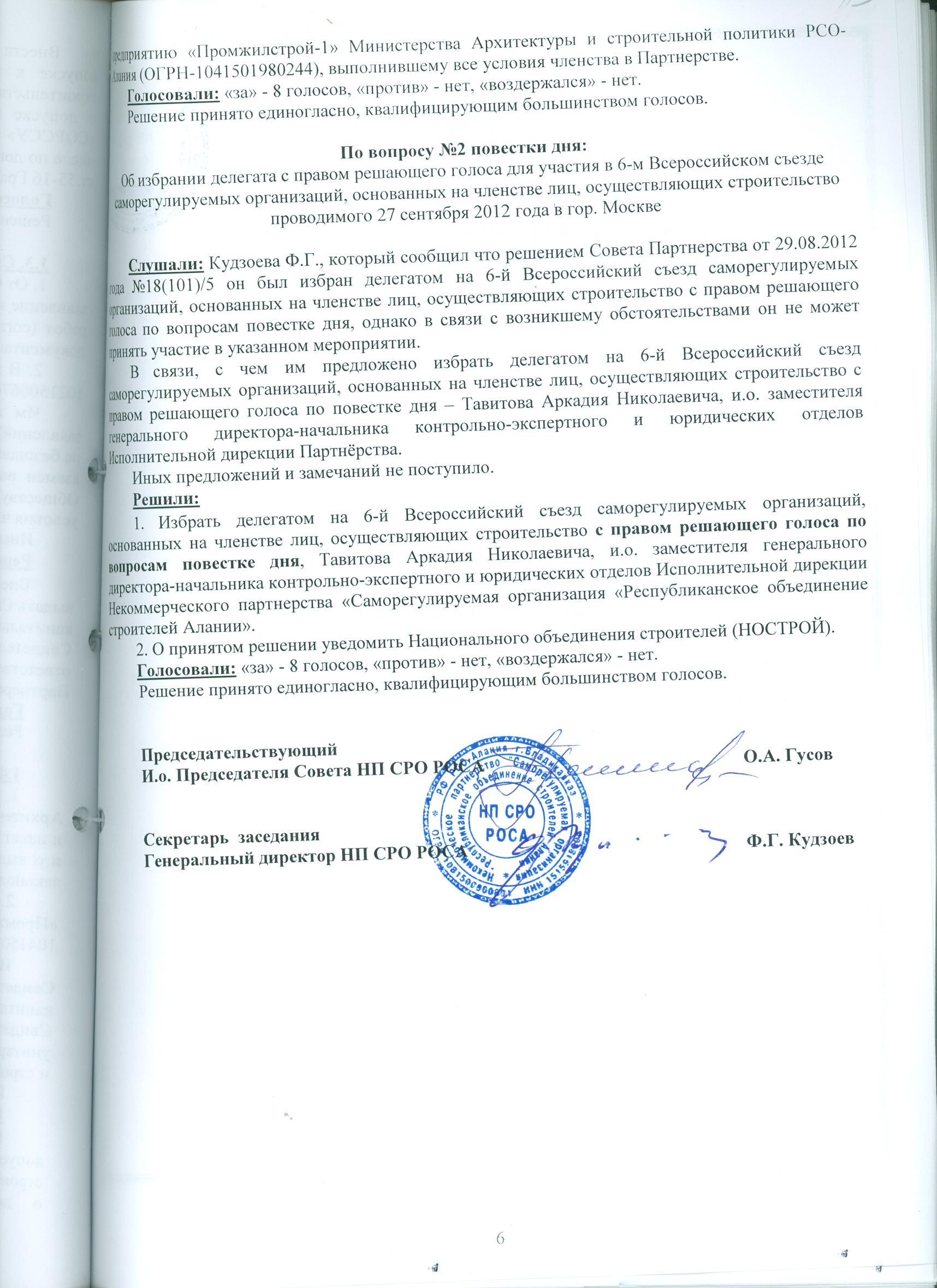 